Северокорейская визаНа территории России визы оформляются в посольстве КНДР в Москве и в консульстве КНДР во Владивостоке.Вы должны предоставить все необходимые данные не менее чем за 4 недели до поездки. Это время необходимо для рассмотрения визового разрешения. В случае посещения КНДР в период праздников или если вы хотите забронировать спецтур на Чильбо и Пэкту, просьба бронировать тур как можно раньше, т.к. за 4-5 недель мест в группе может уже не быть.Обращаем Ваше внимание на то, что журналисты вне зависимости от их гражданства не могут посетить КНДР без специального разрешения и мы не можем оформить туристическую визу представителям СМИ.Северная Корея - это закрытая страна. Чтобы получить визу вы должны забронировать групповой или индивидуальный тур, который включает транспорт в Пхеньян и обратно, гостиницы в КНДР, все экскурсии и перемещения по стране, трёхразовое питание.Требования к фото: фото должно быть снято в течение последних 6 месяцев, должно быть в цвете, на белом фоне. Размер 3x4. Пожалуйста, когда вы сканируете ваше фото, то убедитесь, что вы присылаете нам цветную электронную копию.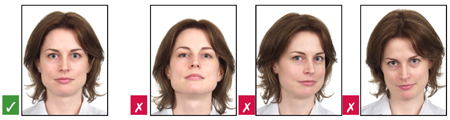 Китайская визаВажно помнить о том, что для поездок в КНДР через Китай Вам понадобится китайская виза на 2 въезда. Обычно процесс выдачи китайских виз предельно прост и не вызывает особых проблем. Безвизовый транзит через ПекинГраждане РФ, Украины и 3 прибалтийских стран имеют возможность безвизового транзита через Пекин при условии, что по дороге в КНДР или обратно их пребывание в Пекине не превышает 144 часов. Гражданам Республики Беларусь китайская виза не требуется при сроке пребывания максимум 30 дней. Для граждан большинства других стран бывшего СССР безвизовый транзит возможен при условии того, что пребывание в Пекине не превысит 24 часовМесто выдачи визыПроцессВизовый сборВ РоссииВ Москве и ВладивостокеСамостоятельное получение визы КНДРДля получения визы КНДР необходимо визовое разрешение. Это разрешение направляется МИДом КНДР напрямую в то консульство, где вы будете получать визу. Как только ваше разрешение поступит в консульство, мы сообщим вам об этом. После этого вам нужно будет самостоятельно связаться с консульским работником по указанным нами контактным данным для назначения даты и времени подачи документов. Кроме паспорта нужно будет принести с собой заполненную визовую анкету и фото, а также оплатить визовый сбор. Обычно виза ставится в паспорт или в этот же день или на следующий. В случае транзита через Владивосток возможно получить визу непосредственно во владивостокском аэропорту Кневичи в день вылета в Пхеньян.от 10 евроПекин, КитайТребуются только электронные копии документовСамый простой способ получения визыНа основе только электронных копий ваших документов мы получим разрешение на визу, которую вам нужно будет забрать у нашего представителя в Пекине за день до вылета в Пхеньян. Вам не нужно будет пересылать нам свой паспорт или приходить в посольство КНДР - виза будет выпущена на отдельном вкладыше, который вы просто вместе с паспортом предъявите на паспортном контроле при пересечении границы.Обращаем ваше внимание, что за неделю до вылета в Пхеньян мы перешлем вам электронную копию вашей корейской визы, но оригинал визы вы получите от нашего представителя в Пекине за 1 день до начала тура. Для получения визы вам будет назначена встреча в одном из отелей в центре Пекина. Если вы не имеете возможности прибыть в Пекин за 1 день до тура, существует возможность доставки визы напрямую в аэропорт. Стоимость доставки составляет 50 Евро и оплачивается наличными курьеру при получении визы.Пакет документов, который нужно отправить нам для оформления визового разрешения (цветные электронные копии):Скан или фото загранпаспорта с которым вы поедете в КНДР (только страница с фото и личными данными)Скан или фото справки с работы на рус. языке. Указывать зарплату необязательно. Если из названия компании непонятна ее сфера деятельности, необходимо ее указать.Заполненная на англ. яз. визовая анкета в формате WORD Письменное согласие с правилами использования и фото- и видео материалов (электронная копия) Цветное фото на белом фоне 3x4 (формат JPEG)60 евроСтокгольм, ШвецияТребуется пересылка документов в ШвециюСамый удобный способ получения визыНачиная с 2014 года большинство северокорейских виз мы обрабатываем в Стокгольме. Это самый удобный и надёжный способ получения визы, так как мы берём на себя весь процесс - от подачи документов, до проставления визы в паспорт. Вам нужно будет за полтора месяца до даты начала вашего путешествия переслать свой паспорт экспресс-почтой на наш адрес в Швеции. Ваш паспорт с проставленной визой будет выслан вам обратно экспресс-почтой не позднее чем через 5 рабочих дней после получения.60 евро + Почтовые расходы24 часовое правило144 часовое правилоВы можете въехать в Пекине без визы если:вы путешествуете транзитом через Китай в третью страну (например, Северную Корею) через международный аэропорт Пекинана руках у вас имеются подтвержденные билеты на международный вылет в третью страну (например, Северную Корею)время вашей остановки в Пекине не превышает 24х часовС 2018 года возможен безвизовый транзит через Пекин гражданам 53 государств, на которых распространяется программа безвизового транзита:они смогут находиться в Пекине, а также соседнем городе Тяньцзинь и провинции Хэбэй до 6 дней. Программа безвизового транзита Китая действует в отношении граждан ЕС, США, Канады, Австралии, Новой Зеландии, России, Сербии, Украины и ряда других государств.Она позволяет иностранным транзитным авиапассажирам находиться в некоторых регионах КНР без виз на срок до 144 часов.По условиям безвизового транзита, пассажир должен влететь в страну через один из участвующих в программе аэропортов, иметь действительный загранпаспорт и билет в третью страну, а также, при необходимости, визу этой страны. В рамках такого пребывания пассажиры не имеют права покидать территорию города/провинции и возвращаться в ту же страну, откуда прибыли